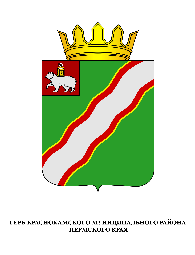 ЗЕМСКОЕ СОБРАНИЕКРАСНОКАМСКОГО МУНИЦИПАЛЬНОГО РАЙОНАПЕРМСКОГО КРАЯРЕШЕНИЕ27.04.2016                                                                                                                 № 49Об утверждении Порядка уведомления депутатами Земского Собрания Краснокамского муниципального района о возникновении личной заинтересованности при осуществлении своих полномочий, которая приводит или может привести к конфликту интересов	В соответствии с Федеральным законом от 25 декабря 2008 г. № 273-ФЗ «О противодействии коррупции», со статьями 20, 32 Устава Краснокамского муниципального района	Земское Собрание Краснокамского муниципального района РЕШАЕТ:Утвердить прилагаемый Порядок уведомления депутатами Земского Собрания Краснокамского муниципального района о возникновении личной заинтересованности при осуществлении своих полномочий, которая приводит или может привести к конфликту интересов.2. Управляющему делами Земского Собрания Краснокамского муниципального района И.В.Лузиной ознакомить депутатов Земского Собрания Краснокамского муниципального района с настоящим решением под подпись.3. Настоящее решение подлежит опубликованию в специальном выпуске «Официальные материалы органов местного самоуправления» газеты «Краснокамская звезда» и размещению на официальном сайте администрации Краснокамского муниципального района в сети Интернет www.krasnokamskiy.com.4. Контроль за исполнением настоящего решения возложить на комиссию по социальной политике и социальной защите населения Земского Собрания Краснокамского муниципального района (Р.Т.Хасанов).Глава Краснокамского                                         Председатель Земского Собраниямуниципального района –                                   Краснокамского муниципального   глава администрации Краснокамского              районамуниципального района                                     Ю.Ю.Крестьянников                                            Г.П.НовиковУТВЕРЖДЕНрешением Земского Собрания Краснокамского муниципального района от 27.04.2016 № 49 ПОРЯДОК уведомления депутатами Земского Собрания Краснокамского муниципального района о возникновении личной заинтересованности при осуществлении своих полномочий, которая приводит или может привести к конфликту интересов1. Настоящий Порядок разработан в соответствии с Федеральным законом от 25 декабря 2008 г. № 273-ФЗ «О противодействии коррупции» и определяет порядок уведомления депутатами Земского Собрания Краснокамского муниципального района о возникновении личной заинтересованности при осуществлении своих полномочий, которая приводит или может привести к конфликту интересов (далее соответственно - депутат, конфликт интересов, уведомление о конфликте интересов), перечень сведений, содержащихся в уведомлениях, порядок регистрации уведомлений и организацию проверки сведений, содержащихся в уведомлении.2. Понятия «личная заинтересованность» и «конфликт интересов» в настоящем Порядке применяются в значениях, определенных Федеральным законом от 25 декабря 2008 г. № 273-ФЗ «О противодействии коррупции».3. Во всех случаях возникновения у депутата конфликта интересов либо появления возможности возникновения конфликта интересов депутат обязан уведомить о данных обстоятельствах комиссию, создаваемую в Земском Собрании Краснокамского муниципального района (за исключением случаев, когда по данным фактам проведена или проводится проверка), с указанием следующих сведений:3.1. фамилия, имя, отчество депутата, заполняющего уведомление;3.2. описание ситуации, при которой личная заинтересованность депутата (прямая или косвенная) влияет или может повлиять на надлежащее, объективное и беспристрастное исполнение им полномочий депутата;3.3. квалифицирующие признаки личной заинтересованности, которая влияет или может повлиять на надлежащее исполнение полномочий депутата (возможности получения доходов в виде денег, иного имущества, в том числе имущественных прав, услуг имущественного характера, результатов выполненных работ или каких-либо выгод (преимуществ) депутатом и (или) состоящими с ним в близком родстве или свойстве лицами (родителями, супругами, детьми, братьями, сестрами, а также братьями, сестрами, родителями, детьми супругов и супругами детей), гражданами или организациями, с которыми депутат и (или) лица, состоящие с ним в близком родстве или свойстве, связаны имущественными, корпоративными или иными близкими отношениями);3.4. описание служебных обязанностей, на исполнение которых может негативно повлиять либо негативно влияет личная заинтересованность;3.5. по возможности предлагаемые меры, которые могли бы предотвратить возможность возникновения конфликта интересов или урегулировать возникший конфликт интересов;3.6. дата заполнения уведомления о конфликте интересов;3.7. подпись лица, заполнившего уведомление.Уведомление о конфликте интересов составляется депутатом по форме согласно приложению 1 к настоящему Порядку. Указанное уведомление направляется в комиссию на следующий рабочий день после установления депутатом факта возникновения личной заинтересованности при осуществлении своих полномочий, которая приводит или может привести к конфликту интересов.4. Уведомление направляется для регистрации председателю Земского Собрания Краснокамского муниципального района.Управляющий делами Земского Собрания Краснокамского муниципального района обеспечивает регистрацию уведомления в журнале регистрации уведомлений о конфликте интересов по форме согласно приложению 2 к настоящему Порядку.Листы журнала регистрации уведомлений о конфликте интересов должны быть пронумерованы, прошнурованы и скреплены гербовой печатью.Журнал регистрации уведомлений хранится в шкафах (сейфах), обеспечивающих защиту от несанкционированного доступа.5. Зарегистрированное уведомление в день его получения передается для рассмотрения председателю Земского Собрания Краснокамского муниципального района.Председатель Земского Собрания Краснокамского муниципального района в течение двух рабочих дней со дня получения уведомления дает письменное поручение о принятии мер по предотвращению или урегулированию конфликта интересов и (или) о проведении проверки соблюдения депутатом требований о предотвращении или урегулировании конфликта интересов, исполнения обязанностей, установленных Федеральным законом от 25.12.2008 № 273-ФЗ «О противодействии коррупции» и другими федеральными законами в порядке, определенном законодательством Российской Федерации.Приложение 1к Порядку уведомления депутатами Земского Собрания Краснокамского муниципального района о возникновении личной заинтересованности при осуществлении своих полномочий, которая приводит или может привести к конфликту интересов                                                 Председателю Земского СобранияКраснокамского муниципального района                                    _______________________________________                                                        (инициалы, фамилия)                                    _______________________________________                                    (ФИО депутата)УВЕДОМЛЕНИЕВ соответствии с Федеральным законом от 25.12.2008 № 273-ФЗ «О противодействии коррупции» сообщаю следующее:______________________________________________________________(описание ситуации, при которой личная заинтересованность влияет или может повлиять на надлежащее, объективное и беспристрастное исполнение полномочий депутата)    	2) ______________________________________________________________(квалифицирующие признаки личной заинтересованности)    	3) _______________________________________________________________(описание полномочий депутата, на исполнение которых может негативно повлиять либо негативно влияет личная заинтересованность)    	4) _______________________________________________________________(предлагаемые меры, которые могли бы предотвратить возможностьвозникновения конфликта интересов или урегулировать возникшийконфликт интересов)"__" ____________ 20__ г. ___________________ ________________________                                                                (подпись)             (инициалы, фамилия)Уведомление зарегистрировано "__" ____________ 20__ г. рег. № _____________________________________________________________________________(подпись, ФИО, должность специалиста)Приложение 2к Порядку уведомления депутатами Земского Собрания Краснокамского муниципального района о возникновении личной заинтересованности при осуществлении своих полномочий, которая приводит или может привести к конфликту интересовЖУРНАЛ РЕГИСТРАЦИИ УВЕДОМЛЕНИЙдепутатами Земского Собрания Краснокамского муниципального района о возникновении личной заинтересованности при осуществлении своихполномочий, которая приводит или может привести к конфликту интересовN п/пДата регистрацииРегистрационный номерФИО депутата, направившего уведомлениеДепутат, направивший уведомлениеФИО, подпись регистратора123456